附件2附件3附件12023年度中山市慈善捐赠企业（组织）纪念章拟授予名单附件12023年度中山市慈善捐赠企业（组织）纪念章拟授予名单附件12023年度中山市慈善捐赠企业（组织）纪念章拟授予名单序号捐赠企业（组织）名称纪念章等级1中山市小榄镇工业总公司金菊2淮安华捷置业有限公司金菊3淮安建华汤始房地产开发有限公司金菊4广东省菊城公益基金会金菊5明阳智慧能源集团股份公司金菊6建华建材（安徽）有限公司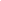 金菊7中山市金鹰房地产开发有限公司金菊8广东建华管桩有限公司银菊9汤始建华建材（南通）有限公司银菊10建华建材（黑龙江）有限公司银菊11安徽长鑫矿业有限公司银菊12淮安盛景置业有限公司银菊13淄博悦景置业有限公司银菊14完美（中国）有限公司银菊15中山市欧帝尔电器照明有限公司银菊16中山市建华房地产发展有限公司银菊17建华建材（中山）有限公司银菊18广东凯信荣文化产业投资有限公司银菊19淮安悦景置业有限公司银菊20汤和建华建材（扬州）有限公司银菊21福建建华建材有限公司银菊22汤始建华建材销售(江苏)有限公司银菊23中山市人民医院铜菊24中山市汇昌酒店有限公司铜菊25广东格美淇电器有限公司铜菊26广东熊猫体育文化产业有限公司铜菊27中山市宏亿建筑材料有限公司铜菊28广东鹰唛食品有限公司铜菊29中山市小榄镇城镇建设发展总公司铜菊30汤始建华建材（苏州）有限公司铜菊31建华建材（烟台）有限公司铜菊32建华建材（嘉兴）有限公司铜菊33建华建材（连云港）有限公司铜菊34建华建材（荆州）有限公司铜菊35建华建材（河南）有限公司铜菊36彩能投资（中山）有限公司铜菊37广州市锦桂房地产开发有限公司铜菊38广东熠日照明科技有限公司铜菊39中山大洋电机股份有限公司铜菊40中山市恒利商品混凝土搅拌有限公司铜菊41中山市东凤孖水天后宫素食馆铜菊42中山农村商业银行股份有限公司铜菊43广东奥马冰箱有限公司铜菊44中山市卓雅外国语学校铜菊45中山市骏基物业管理有限公司铜菊46广东海基实业控股有限公司铜菊47中山市骏佳房地产开发有限公司铜菊48中山市永益建筑有限公司铜菊49汤始建华建材（山东）有限公司铜菊50建华建材（惠州）有限公司铜菊51建华建材（肇庆）有限公司铜菊52汤始建华建材（蚌埠）有限公司铜菊53建华建材（蚌埠）有限公司铜菊54建华建材（湖南）有限公司铜菊55漳州建华建材有限公司铜菊56建华建材（菏泽）有限公司铜菊57建华建材（阳江）有限公司铜菊58汤始建华建材（淮安）有限公司铜菊59中山市金源酒业有限公司铜菊60广东美的环境电器制造有限公司铜菊2023年度中山市慈善捐赠个人纪念章拟授予名单2023年度中山市慈善捐赠个人纪念章拟授予名单2023年度中山市慈善捐赠个人纪念章拟授予名单序号捐赠者姓名纪念章等级1萧顺轩（澳）金菊2张玉凤（澳）  银菊3张士渊铜菊4黄蕴华（澳）铜菊5曾令彬铜菊6夏云彪铜菊7郭钜友铜菊8林达潮铜菊9蔡永权铜菊10吴炎华铜菊11麦思阳铜菊12何小玲铜菊13毛有林铜菊2023年度中山市“慈善典范项目纪念章”拟授予名单2023年度中山市“慈善典范项目纪念章”拟授予名单2023年度中山市“慈善典范项目纪念章”拟授予名单2023年度中山市“慈善典范项目纪念章”拟授予名单序号项目名称  举办单位纪念章等级1广东狮子会中山代表处扶残助残项目广东狮子会中山代表处金菊2中山市总工会困难职工帮扶救助项目中山市总工会金菊3“阳光行动”中山市青少年健康成长守护工程共青团中山市委员会银菊4榄商凝爱，共筑明天中山市小榄镇商会银菊5红十字人道救助项目中山市红十字会银菊6重建二中、振兴东凤东凤镇人民政府铜菊7“蓝种子”民族文化推广计划——非遗蜡染进校项目“蓝种子”非遗守艺志愿服务队铜菊8小榄香山长者饭堂中山市小榄红十字会铜菊9东区街道“博爱睦邻”项目中山市东区街道公共服务办公室铜菊10“义起助学”青少年帮扶计划项目市神湾神彩飞扬助学助困服务中心铜菊